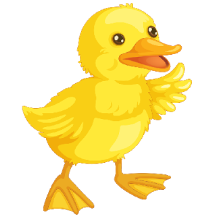 1st HALF SUMMER TERM 2017Registered as a Charitable Incorporated Organisation No. 1162825